ELDİVEN KULLANIM TALİMATIEldiven el yıkama yerinekullanılmayacaktır.Eldiven giymeden önce ve eldiven çıkardıktan sonra ellerini en az 20 saniye boyunca su ve sabunla yıkaması, sabun ve suyun olmadığı durumlarda alkol bazlı el antiseptiği kullanması sağlanacaktır.Eldiven giyilmesinin ellerin kontaminasyonuna karşı tam bir koruma sağlamadığıbilinecektir.Eldiven giyme endikasyonu ortadan kalkar kalkmaz eldivenler çıkarılacaktır.Aynı eldivenle asla iki farklı girişimde veya kullanımdabulunulmayacaktır.Eldivenler tekrar yıkanmayacak ve yenidenkullanılmayacaktır.Eldivenlerin dış yüzeylerini dekontaminasyon sıvısında yıkayıp, ters çıkararak atık kabına atılacaktır.Salgın hastalık belirtileri olan kişinin vücut sıvılarıyla temas eden eldivenleri ve diğertek kullanımlık eşyaları tıbbi atık olarak kabul edilerek uygun şekilde bertaraf edilecektir.                                                                                           BÜLENT KALAYCIOĞLU                                                                                                     OKUL MÜDÜRÜ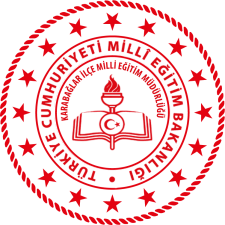 ŞEHİT ÇETİN SARIKAYA İLKOKULU MÜDÜRLÜĞÜ                                              ELDİVEN KULLANIM TALİMATIDoküman No003ŞEHİT ÇETİN SARIKAYA İLKOKULU MÜDÜRLÜĞÜ                                              ELDİVEN KULLANIM TALİMATIYayımTarihi 24/08/2020ŞEHİT ÇETİN SARIKAYA İLKOKULU MÜDÜRLÜĞÜ                                              ELDİVEN KULLANIM TALİMATIRevizyon No1ŞEHİT ÇETİN SARIKAYA İLKOKULU MÜDÜRLÜĞÜ                                              ELDİVEN KULLANIM TALİMATIRevizyonTarihi24 / 08/2020ŞEHİT ÇETİN SARIKAYA İLKOKULU MÜDÜRLÜĞÜ                                              ELDİVEN KULLANIM TALİMATISayfa No1/1